…………………ORTAOKULU 7.SINIF İNGİLİZCE 1. DÖNEM 1. YAZILI SORULARIÇoktan Seçmeli Soruları yap. 5*5=25 p 1. Aşağıdakilerden hangisi kişilik veya dış görünüş olarak farklıdır?A) Plump B) Well-Built C) Hazel Eyes D) Outgoing2. Soru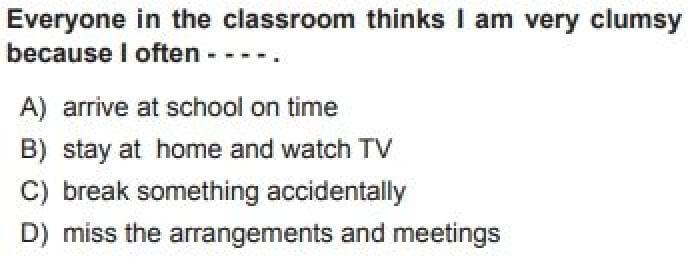 3. Rebecca is a/an ________ person. She is Hardworking and Study.A)Stubborn B)Clever C)Forgetful D)Clumsy4. Sue: What does Selena Gomez look like? Pete:________________Hangisi olamaz?A) She is tall. C) She is honest.B) She is slim. D) Has big Brown eyes. 5. She is very ___________. Because never changes here mind.A) Cute B)Quiet C) Generous D) Stubborn6.Kelimelerin anlamlarını yazın. 10*2=20p  Train:                    Match :Sports:                  Equipment:Gym:                           Slim:              Stubborn:              Plump :                      Smart:                 Outgoing: AD-SOYAD:SINIF-NO:7. Hangileri Kişisel özelliktir? Yuvarlak içine alınız. 12*1=12p Stubborn        Shy       Cute          Help Attractive   Ugly      Beautiful   CleverHandsome   Hardworking  Clumsy Outgoing8. Aşağıdaki kelimelerden doğu olanları yuvarlak içine alın 10*2 =20https://www.sorubak.com We  have/has           a nice garden.I usually  get /gets up at 6 o’clock.My father always watch /watches the news on TV in the evenings.Jane  study/ studies lesson hard.She want/wants to be a doctor.Mr and Mrs Smith live/lives in New York.My sister tidy / tidies her room every morning.I always have/ has breakfast in the morning.People usually take/takes an umbrella in Britain.Monkeys eat /eats bananas a lot.9. Aşağıdaki karşılaştırmaları yapın. 7*2=14pKonya is ________________(large) İstanbul. Antalya is ___________________(crowded) Burdur.Sude is ___________________(beautiful) Sıla.Kemal is _______________(clever) Hande.Salim is _________________(tall) Rana.SIA is _________________(Good) BTS.Merve is ________________(short) Aslı 10. Kendi Gününüzü Anlatan bir Kompozisyon yazınız. 8phttps://www.sorubak.com BASARILAR …  INGILIZCE OGRETMENI …………………………………………………